Таблица 1Данные метеорологических наблюдений за прошедшие и текущие суткиПримечание: 900 - время местное* - нет данных.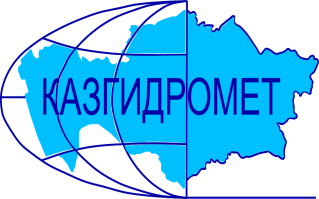 РЕСПУБЛИКАНСКОЕ ГОСУДАРСТВЕННОЕ ПРЕДПРИЯТИЕ «КАЗГИДРОМЕТ»ДЕПАРТАМЕНТ ГИДРОЛОГИИГидрометеорологическая информация №3включающая: данные о температуре воздуха. осадках. ветре и высоте снежного покрова по состоянию на 5 января 2024 г.Гидрометеорологическая информация №3включающая: данные о температуре воздуха. осадках. ветре и высоте снежного покрова по состоянию на 5 января 2024 г.ОбзорЗа прошедшие сутки в горных районах юго-востока осадки не наблюдались, а на Западном Алтае  отмечались осадки  до 5.7 мм . Снежный покров  составляет на равнинах и предгорьях  от 17 до 65 см , в  среднегорных  районах  Западного Алтая  до 84 см. Температурный фон в горах: на востоке днем в пределах от +3 до – 12 градусов , ночью от  -9 до – 27 градусов мороза; на юго-востоке от 1°С до -8°С мороза; на юге от -1°С мороза до 12°С тепла. Днем на  юго-востоке в среднегорной зоне наблюдались оттепели до 6°С тепла.Не рекомендуется выход на крутые заснеженные склоны в бассейнах рек Улкен и Киши Алматы из-за возможного провоцирования схода лавин. Будьте осторожны в горах!Прогноз погоды по горам на 6 января 2024 г.Илейский Алатау: днем осадки (преимущественно дождь). Ветер юго-западный 9-14 м/с. на 2000 м: Температура воздуха ночью 3 мороза – 2 тепла, днем 2-7 тепла.на 3000 м: Температура воздуха ночью 4-9 мороза, днем 4 мороза – 1 тепла.Жетысуский Алатау: временами снег. Ветер юго-западный 9-14 м/с. на 2000 м: Температура воздуха ночью 4-9, днем 0-5 мороза.на 3000 м: Температура воздуха ночью 6-11, днем 2-7 мороза.Киргизский Алатау: местами осадки (дождь, снег), туман. Ветер юго-западный 9-14, местами 15-20м/с. Температура воздуха ночью 2-7 мороза, днем 1-6 тепла.Таласский Алатау: ночью и утром осадки (дождь, снег). Ветер юго-восточный, южный 8-13 м/с. Температура воздуха ночью 2 мороза-3 тепла, днем 5-10 тепла.Западный Алтай: осадки (преимущественно снег), местами метель, гололед. Ветер восточный, юго-восточный 9-14, местами 15-20 м/с. Температура воздуха ночью 1-6, местами 11-16 мороза, днем 3 мороза-2 тепла, местами 7 мороза.Тарбагатай: осадки (дождь, снег), местами метель, гололед, туман. Ветер южный, юго-западный 9-14, местами 15-20 м/с. Температура воздуха ночью 2-7, местами 10 мороза, днем 3 мороза-2 тепла, местами 6 мороза.ОбзорЗа прошедшие сутки в горных районах юго-востока осадки не наблюдались, а на Западном Алтае  отмечались осадки  до 5.7 мм . Снежный покров  составляет на равнинах и предгорьях  от 17 до 65 см , в  среднегорных  районах  Западного Алтая  до 84 см. Температурный фон в горах: на востоке днем в пределах от +3 до – 12 градусов , ночью от  -9 до – 27 градусов мороза; на юго-востоке от 1°С до -8°С мороза; на юге от -1°С мороза до 12°С тепла. Днем на  юго-востоке в среднегорной зоне наблюдались оттепели до 6°С тепла.Не рекомендуется выход на крутые заснеженные склоны в бассейнах рек Улкен и Киши Алматы из-за возможного провоцирования схода лавин. Будьте осторожны в горах!Прогноз погоды по горам на 6 января 2024 г.Илейский Алатау: днем осадки (преимущественно дождь). Ветер юго-западный 9-14 м/с. на 2000 м: Температура воздуха ночью 3 мороза – 2 тепла, днем 2-7 тепла.на 3000 м: Температура воздуха ночью 4-9 мороза, днем 4 мороза – 1 тепла.Жетысуский Алатау: временами снег. Ветер юго-западный 9-14 м/с. на 2000 м: Температура воздуха ночью 4-9, днем 0-5 мороза.на 3000 м: Температура воздуха ночью 6-11, днем 2-7 мороза.Киргизский Алатау: местами осадки (дождь, снег), туман. Ветер юго-западный 9-14, местами 15-20м/с. Температура воздуха ночью 2-7 мороза, днем 1-6 тепла.Таласский Алатау: ночью и утром осадки (дождь, снег). Ветер юго-восточный, южный 8-13 м/с. Температура воздуха ночью 2 мороза-3 тепла, днем 5-10 тепла.Западный Алтай: осадки (преимущественно снег), местами метель, гололед. Ветер восточный, юго-восточный 9-14, местами 15-20 м/с. Температура воздуха ночью 1-6, местами 11-16 мороза, днем 3 мороза-2 тепла, местами 7 мороза.Тарбагатай: осадки (дождь, снег), местами метель, гололед, туман. Ветер южный, юго-западный 9-14, местами 15-20 м/с. Температура воздуха ночью 2-7, местами 10 мороза, днем 3 мороза-2 тепла, местами 6 мороза.Адрес: 020000. г. Астана. пр. Мәңгілік Ел 11/1. РГП «Казгидромет»; e-mail: ugpastana@gmail.com; тел/факс: 8-(717)279-83-94Дежурный гидропрогнозист: Жандос Н..; Дежурный синоптик: Медеуова Г.А.Адрес: 020000. г. Астана. пр. Мәңгілік Ел 11/1. РГП «Казгидромет»; e-mail: ugpastana@gmail.com; тел/факс: 8-(717)279-83-94Дежурный гидропрогнозист: Жандос Н..; Дежурный синоптик: Медеуова Г.А.Примечание: Количественные характеристики метеовеличин приведены в таблице 1.Примечание: Количественные характеристики метеовеличин приведены в таблице 1.№ по схе-меНазваниястанций и постовв горных районах КазахстанаВысота станции над уровнемморяВысотаснежногопокров, см.  в 90005.01Количествоосадков, ммКоличествоосадков, ммИзменениевысотыснега в см, за суткиСкорость,направление ветра в м/с,в 90005.01Температуравоздуха. ° CТемпературавоздуха. ° CЯвления погоды№ по схе-меНазваниястанций и постовв горных районах КазахстанаВысота станции над уровнемморяВысотаснежногопокров, см.  в 90005.01задень04.01заночь05.01Изменениевысотыснега в см, за суткиСкорость,направление ветра в м/с,в 90005.01t ° Сmаx04.01t ° Св 90005.01Явления погодыЗападный и Южный АлтайЗападный и Южный АлтайЗападный и Южный АлтайЗападный и Южный АлтайЗападный и Южный АлтайЗападный и Южный АлтайЗападный и Южный АлтайЗападный и Южный АлтайЗападный и Южный АлтайЗападный и Южный АлтайЗападный и Южный Алтай1МС  Лениногорск 8093400-1ЮВ-2-5-9-2МС  Самарка4961700-штиль-7-15-3МС  Зыряновск455650,40-1штиль-5-21Неб.снег4МС Катон-Карагай10672400-ЮВ-6-9-9-5МС Заповедник Маркаколь14508400-1штиль-12-27-Хребет ТарбагатайХребет ТарбагатайХребет ТарбагатайХребет ТарбагатайХребет ТарбагатайХребет ТарбагатайХребет ТарбагатайХребет ТарбагатайХребет ТарбагатайХребет ТарбагатайХребет Тарбагатай6МС  Уржар4892200-1штиль+3-17--хребет Жетысуский (Джунгарский) Алатаухребет Жетысуский (Джунгарский) Алатаухребет Жетысуский (Джунгарский) Алатаухребет Жетысуский (Джунгарский) Алатаухребет Жетысуский (Джунгарский) Алатаухребет Жетысуский (Джунгарский) Алатаухребет Жетысуский (Джунгарский) Алатаухребет Жетысуский (Джунгарский) Алатаухребет Жетысуский (Джунгарский) Алатаухребет Жетысуский (Джунгарский) Алатаухребет Жетысуский (Джунгарский) Алатау7МС Лепси1012320штиль-11,8-17,08МС Когалы141032-1СВ-31,0-0,2хребет Узынкара (Кетмень)хребет Узынкара (Кетмень)хребет Узынкара (Кетмень)хребет Узынкара (Кетмень)хребет Узынкара (Кетмень)хребет Узынкара (Кетмень)хребет Узынкара (Кетмень)хребет Узынкара (Кетмень)хребет Узынкара (Кетмень)хребет Узынкара (Кетмень)хребет Узынкара (Кетмень)9МС Кыргызсай127380В-24,5-1,3хребет Илейский (Заилийский) Алатаухребет Илейский (Заилийский) Алатаухребет Илейский (Заилийский) Алатаухребет Илейский (Заилийский) Алатаухребет Илейский (Заилийский) Алатаухребет Илейский (Заилийский) Алатаухребет Илейский (Заилийский) Алатаухребет Илейский (Заилийский) Алатаухребет Илейский (Заилийский) Алатаухребет Илейский (Заилийский) Алатаухребет Илейский (Заилийский) Алатау10АМС т/б Алматау187051-2ЮВ-12,3-0,211СЛС Шымбулак220047-4ЮВ-16,3-1,112СЛС БАО2516620Ю-13,8-5,713МС  Мынжилки301738-1штиль-4,0-8,414АМС пер.Ж-Кезен3333390ЮЮЗ-3/10-4,2-10,0хребет Каратаухребет Каратаухребет Каратаухребет Каратаухребет Каратаухребет Каратаухребет Каратаухребет Каратаухребет Каратаухребет Каратаухребет Каратау15МС Ачисай821ЮГ-111,13,3хребет Таласский Алатаухребет Таласский Алатаухребет Таласский Алатаухребет Таласский Алатаухребет Таласский Алатаухребет Таласский Алатаухребет Таласский Алатаухребет Таласский Алатаухребет Таласский Алатаухребет Таласский Алатаухребет Таласский Алатау16МС Чуулдак194736-2    ССВ-24,0-1,0